"О представлении сведений о доходах,расходах, об имуществе и обязательствах имущественного характера за отчетныйпериод с 1 января по 31 декабря 2019 г."В соответствии с Указом  Президента Российской Федерации Ф от 17 апреля 2020 г. N 272 "О представлении сведений о доходах, расходах, об имуществе и обязательствах имущественного характера за отчетный период с 1 января по 31 декабря 2019 г.", в связи с реализацией на территории Российской Федерации комплекса ограничительных и иных мероприятий, направленных на обеспечение санитарно-эпидемиологического благополучия населения в связи с распространением новой коронавирусной инфекции (COVID-19),  администрация Мариинско-Посадского района   Чувашской Республики                   п о с т а н о в л я е т: 1.Установить, что сведения о доходах, расходах, об имуществе и обязательствах имущественного характера муниципальными служащими администрации Мариинско-Посадского района Чувашской Республики за отчетный период с 1 января по 31 декабря 2019 г., представляются до 1 августа 2020 г. включительно.2.Установить, что сведения о доходах, расходах, об имуществе и обязательствах имущественного характера руководителем муниципального (автономного, бюджетного, казенного)  учреждения Мариинско-Посадского района Чувашской Республики за отчетный период с 1 января по 31 декабря 2019 г., представляются до 1 августа 2020 г. включительно.	3. Настоящее постановление вступает в силу со дня его подписания и подлежит официальному опубликованию.Чёваш  РеспубликинСентервёрри районен администраций. Й Ы Ш Ё Н У  2020.04.29       №  296  Сентервёрри  хули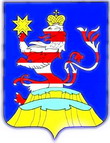 Чувашская  РеспубликаАдминистрацияМариинско-Посадского районаП О С Т А Н О В Л Е Н И Е             _  _   29.04.2020   №  296г. Мариинский  ПосадГлава администрацииМариинско-Посадского районаА.А. Мясников